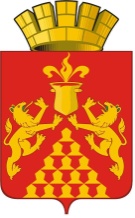 Дума  городского  округа  Красноуральскседьмого созываРЕШЕНИЕ от  26 мая 2022 года № 386город КрасноуральскО внесении изменений в Положение о порядке организации и проведения публичных слушаний, общественных обсуждений в городском округе Красноуральск, утвержденное решением Думы городского округа Красноуральск от 28 июня 2018 года № 113Рассмотрев экспертное заключение государственно-правового департамента Губернатора Свердловской области и Правительства Свердловской области от 24.02.2022 года № 170-ЭЗ, в целях приведения Положения о порядке организации и проведения публичных слушаний, общественных обсуждений в городском округе Красноуральск, утвержденного решением Думы городского округа Красноуральск от 28 июня 2018 года № 113 в соответствие с Градостроительным кодексом Российской Федерации, Федеральным законом от 06 октября 2003 года № 131-ФЗ «Об общих принципах организации местного самоуправления в Российской Федерации», принимая во внимание решение постоянной комиссии по законодательству и местному самоуправлению от 18.05.2022,  руководствуясь статьей 23 Устава городского округа Красноуральск,  Дума городского округа КрасноуральскРЕШИЛА:Внести в Положение о порядке организации и проведения публичных слушаний, общественных обсуждений в городском округе Красноуральск, утверждённое решением Думы городского округа Красноуральск от 28 июня 2018 года № 113 с изменениями, внесенными решениями Думы городского округа Красноуральск от 29 ноября 2018 года № 140, от 30 апреля 2020 года № 232, от 29 апреля 2021 года № 288, 25 ноября 2021 года № 340 (далее - Положение) следующие изменения:пункт 1 статьи 3 Положения изложить в следующей редакции:        «1. Публичные слушания проводятся для обсуждения  проектов муниципальных правовых актов по вопросам местного значения.»;пункт 2 статьи 5 Положения изложить в следующей редакции:       «2. До обращения  Думу с предложением о проведении публичных слушаний, членами Инициативной группы в срок, не превышающий 20 дней с момента подписания протокола о создании Инициативной группы, должны быть собраны не менее 100 подписей граждан, проживающих на территории городского округа и обладающих избирательным правом, в поддержку проведения публичных слушаний по поставленному вопросу.         Сбор подписей граждан по вопросу о поддержке проведения публичных слушаний осуществляется членами Инициативной группы в форме подписного листа согласно Приложения 1 к настоящему Положению.       Участие  сборе подписей граждан носит добровольный характер, осуществляется на равных основаниях на основе принципов законности, открытости и гласности.         Расходы, связанные со сбором подписей, несет Инициативная группа.»;в пункте 10 статьи 5 Положения после слов «решения Думы» дополнить словами «о назначении публичных слушаний или об отказе в назначении публичных слушаний»;часть первую пункта 4.8. статьи 13 изложить в следующей редакции:«4.8. Сроки проведения общественных обсуждений или публичных слушаний:1) по проектам, указанным в подпунктах 1, 3, 4 пункта 1 статьи 13 Положения, срок проведения публичных слушаний или общественных обсуждений составляет от одного месяца до трех месяцев со дня опубликования оповещения жителей городского округа о начале их проведения до дня опубликования заключения о результатах публичных слушаний или общественных обсуждений;2) по проекту, указанному в подпункте 2 пункта 1 статьи 13 Положения, срок проведения публичных слушаний или общественных обсуждений составляет от одного месяца да трех месяцев со дня опубликования такого проекта до дня опубликования заключения о результатах публичных слушаний или общественных обсуждений;3) по проектам, указанным в подпункте 5, 6 пункта 1 статьи 13 Положения, срок проведения публичных слушаний или общественных обсуждений составляет не более чем один месяц со дня опубликования оповещения жителей городского округа об их проведении до дня опубликования заключения о результатах публичных слушаний или общественных обсуждений.»;Приложение 1 к Положению изложить в новой редакции (прилагается).                                                          Настоящее решение вступает в силу на следующий день после дня его официального опубликования.Опубликовать настоящее решение в газете «Красноуральский рабочий» и разместить на официальном сайте Думы городского округа Красноуральск в информационно-телекоммуникационной сети «Интернет» (http://www.dumakrur.ru/).Контроль исполнения настоящего решения возложить на постоянную комиссию по законодательству и местному самоуправлению (Ю.А. Мурзаев).Председатель Думыгородского округа Красноуральск                                               А.В. МедведевГлава городского округа Красноуральск                                           Д.Н. КузьминыхК решению Думы городского округа Красноуральск от  26 мая 2022 года № 386«Приложение 1 к Положению о порядке организации и проведения публичных слушаний, общественных обсуждений в городском округе КрасноуральскПОДПИСНОЙ  ЛИСТ  ИНИЦИАТИВНОЙ  ГРУППЫМы, нижеподписавшиеся поддерживаем проведение публичных слушаний по вопросу местного значения:«_____________________________________________________________________________________________________»вид и наименование нормативного правового акта  предлагаемого:__________________________________________________________________________________________указывается Ф.И.О. членов Инициативной группы_______________________________________________________________________________________________________,    В соответствии  со статьей 9 Федерального закона от 27 июля 2006 года № 152-ФЗ «О персональных данных», свободно, своей волей и в своем интересе, предоставляем оператору персональных данных: Думе городского округа Красноуральск, находящейся по адресу г. Красноуральск, пл. Победы, д. 1 каб.307, согласие на обработку своих персональных данных  указанных в настоящем подписном листе Инициативной группы – любые действия (операции) или совокупность действий (операций), совершаемых с использованием средств автоматизации или без использования таких средств с персональными данными, включая сбор, запись, систематизацию, накопление, хранение, уточнение (обновление, изменение), извлечение, использование, передачу (распространение, предоставление, доступ), обезличивание, блокирование, удаление, уничтожение персональных данных в целях инициирования публичных слушаний по вопросу местного значения: _______________________________________________________________________________________________________________.Доступ к предоставленным персональным данным могут получать работники и депутаты Думы городского округа Красноуральск только в случае служебной необходимости в объеме, требуемом для исполнения ими своих полномочий. Согласие на обработку персональных данных может быть отозвано в любое время на основании письменного заявления в комиссию, ответственную за организацию и проведение публичных слушаний Думы городского округа Красноуральск.Подписной лист удостоверяю:________________________________________________________________________________________________________________________________________________________________________________________________________________________________________________________________________(ФИО, адрес места жительства, серия, номер, дата и место выдачи паспорта или документа, его заменяющего, контактный телефон члена инициативной группы, собиравшего подписи, его подпись и дата заполнения подписного листа).».№ 
п/пФамилия,имя,
отчествоДата рожденияСерия и номер паспорта или документа, его
заменяющегоАдрес места
жительства, контактный телефон, электронная почта (при наличии)Личная подпись гражданина в  поддержку проведения публичных слушаний и согласия на обработку персональных данных Дата подписания12...